FICHA DE SAÚDE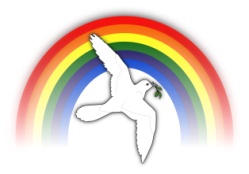 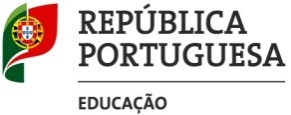 